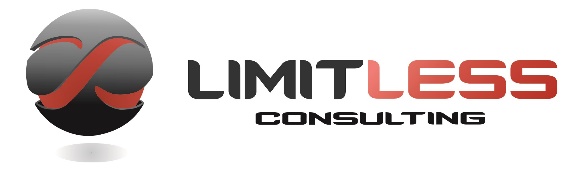 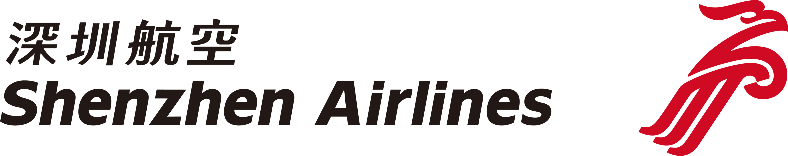 A320/B737 CaptainsOPTION 1:Contract Term:				3 yearsBase Cities:				ShenzhenRoster:					30 days annual leaveAnnual Package:			$219,600USDMonthly Salary:				$15,700USDTraining/Probationary Period Salary:	$6,000/month for 135 daysOPTION 2:Contract Term:				3 yearsBase Cities:				ShenzhenRoster:					90 days off (Commuters Contract)Annual Package:			$174,733USDMonthly Salary:				$13,200USDTraining/Probationary Period Salary:	$6,000/month for 135 daysOPTION 3:Contract Term:				3 yearsBase Cities:				ShenzhenRoster:					120 days off (Commuters Contract)Annual Package:			$156,933USDMonthly Salary:				$11,800USDTraining/Probationary Period Salary:	$6,000/month for 135 daysREQUIREMENTS:3000+ hours total time1000+ hours PIC on B737NG/A320Current flight within recent 15 calendar monthsNo older than 50ICAO English level 4Class 1 Medical CertificateNo history of incidents or accidentsIf interested, please send your CV to richard@limitless-consulting.com along with a colour scanned copy of the following documents: ATPL, Medical, Passport, Latest LPC and Last 3 pages of Logbook